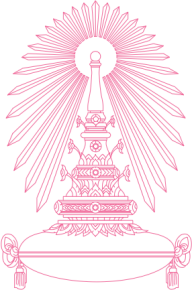 	    ……………  ๒๕๖๕ เรื่อง	ขอนำส่งรายงานความก้าวหน้า  โครงการวิจัย “………………………………………”เรียน	ผู้อำนวยการหน่วยบริหารและจัดการทุนด้านการพัฒนาระดับพื้นที่สิ่งที่ส่งมาด้วย	รายงานความก้าวหน้าครั้งที่ ………… จำนวน ………. ชุดตามสัญญาที่อ้างถึง จุฬาลงกรณ์มหาวิทยาลัยได้ตกลงทำสัญญาระหว่างหน่วยบริหารและจัดการทุนด้านการพัฒนาระดับพื้นที่ (บพท.) เพื่อดำเนินโครงการวิจัยเรื่อง “…………………………………” โดยมี …………(นักวิจัย)…………   ………….(สังกัด)…………   เป็นผู้รับผิดชอบโครงการ ในวงเงิน  ……………….  บาท  (……………………) เลขที่สัญญา ……………………………ความละเอียดแจ้งแล้ว นั้นบัดนี้ ได้ครบกำหนดส่งรายงานความก้าวหน้าโครงการวิจัย ครั้งที่ ………. ภายในเดือนที่ ……… นับจากวันลงนามในสัญญา ทั้งนี้ จุฬาลงกรณ์มหาวิทยาลัยได้จัดทำรายงานความก้าวหน้าโครงการวิจัย ครั้งที่ ……. เสร็จเรียบร้อยแล้ว จึงขอนำส่งรายงานดังกล่าว รายละเอียดตามสิ่งที่ส่งมาด้วยนี้จึงเรียนมาเพื่อโปรดพิจารณาและดำเนินการในส่วนที่เกี่ยวข้องด้วย จักขอบคุณยิ่ง	      ขอแสดงความนับถือ                                                          (ศาสตราจารย์ ดร.จักรพันธ์ สุทธิรัตน์)                   รองอธิการบดี            ปฏิบัติการแทนอธิการบดีฝ่ายยุทธศาสตร์และพันธกิจแหล่งทุน  สำนักบริหารวิจัย 	ผู้ประสานงาน ……………………………….  ……(โทร)……สำเนาเรียน    1. ……(ผู้บังคับบัญชาสูงสุด)………	    2. ……….……(นักวิจัย)………….…..